ЭССЕ«Я - воспитатель»Ямкиной Кристины Савельевны,воспитателя МБДОУ детского сада «Рыбка» «Много тысяч лет тому назад увидел Бог, что множатся пороки людей, и решил помочь им. Созвал он Духов и сказа: «Люди потеряли свой путь. Как быть?». Один из Духов предложил навеять на людей сон пророческий, другой- послать манну небесную, третий-воду от Бога. И только четвертый, Высокий Дух, изрек: «Вложи в каждого человека жажду познания и дай им учителя». Послал Бог на землю учителей: Моисея, Иисуса Христа, Будду и Мухаммеда. А потом собрал светлых ангелов и наказал им быть учителями для детей. С тех незапамятных времен рождаются на земле ангелы как обычные дети, взрослеют и спешат к детям. Это учителя».(Библейская притча)Я – педагог. Это не просто профессия, это образ жизни.  Желание стать педагогом у меня появилось еще в школьные годы. Родилась я в дружной многодетной семье. Так как в семье я старший ребенок, я помогала и продолжаю помогать матери в воспитании своих младших сестер. В выборе профессии, в том числе сыграли роль и мои школьные учителя. Именно они воспитали во мне творческое начало, развили организаторские способности, трудолюбие. Ну и конечно - любовь к детям. Что значит быть воспитателем детского сада? Как выяснилось, это очень нелегкий труд, это постоянный поиск чего-то нового, это творческий подход, это новые открытия. И чтобы быть нужной и полезной детям, необходимо постоянно совершенствоваться самой, необходимо желание расти в профессии, как педагог, который со временем, с приобретением опыта становится только мудрее. Быть воспитателем, значит иметь терпение, сострадание, желание видеть детей - «своих детей». Я радуюсь достижениям каждого ребенка, пусть небольшим, но его личным победам.  Воспитатель имеет огромное влияние на своих подопечных. Очень тонко подметил эту особенность А.С. Макаренко: «Не думайте, говорил он,- что вы воспитываете ребенка только тогда, когда с ним разговариваете, или поучаете его, или приказываете ему. Вы воспитываете его в каждый момент жизни. Как вы одеваетесь, как вы разговариваете с другими людьми и о других людях, как вы радуетесь или печалитесь, как общаетесь с друзьями и с врагами, как вы смеетесь, читаете газету - все это имеет для ребенка большое значение». А еще воспитатель имеет тесную связь с родителями. Ведь только совместно можно воспитать личность, которая будет уважать старших, любить родителей и никогда не сможет обидеть слабого.  Я творческая личность и мне хочется стать для «своих детей» самым близким другом, хочется отдать им все свои знания и умения, показать им как красив и приветлив окружающий мир. За что я люблю свою профессию? За возможность не раз прожить счастливые и беззаботные годы жизни – детство. Научить учиться каждого моего воспитанника – в этом результат моего труда.А закончить мне бы хотелось высказыванием: «Надо видеть себя в детях, чтобы помочь им стать взрослыми; надо принимать их как повторение своего детства, чтобы совершенствоваться самому; надо, наконец, жить жизнью детей, чтобы быть гуманным». Ш.А. Амонашвили.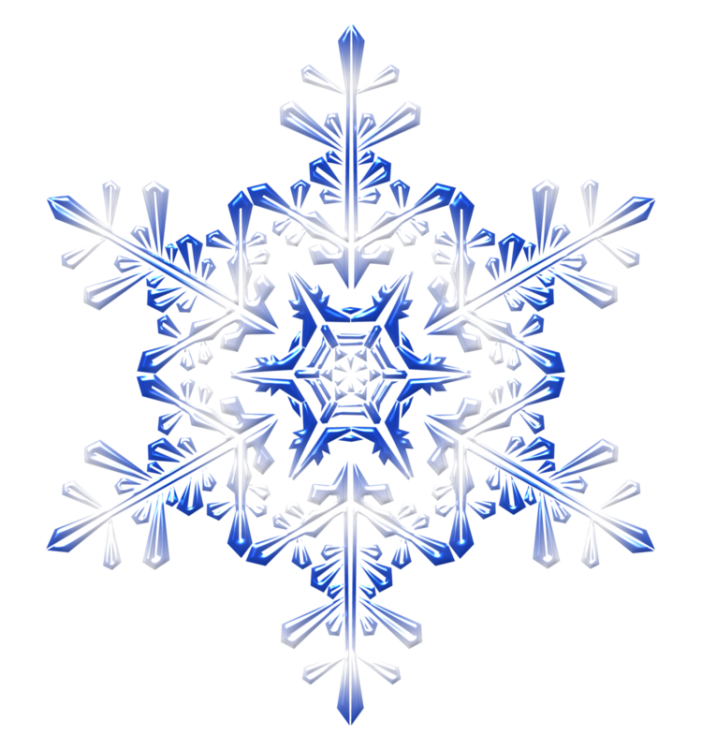 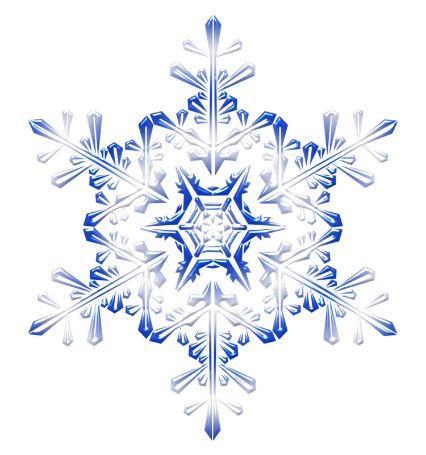 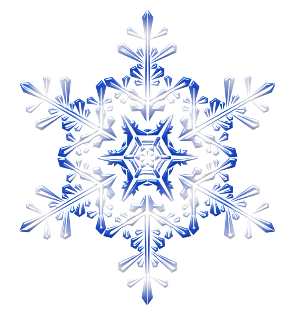 